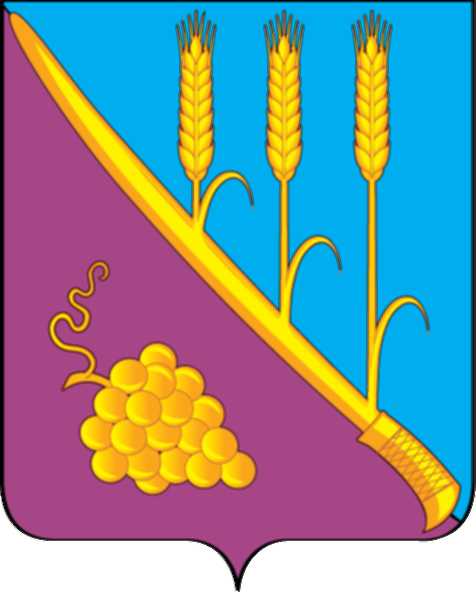 СОВЕТ СТАРОТИТАРОВСКОГО СЕЛЬСКОГО ПОСЕЛЕНИЯТЕМРЮКСКОГО РАЙОНАР Е Ш Е Н И Е  № _____       ________сессия                                                                        IV  созыва     «____» _______ 2022 года                                ст. Старотитаровская  Об определении специально отведенных мест на территории Старотитаровского сельского поселения Темрюкского района, для проведения встреч депутатов с избирателями, перечня помещений для данных целей и порядка их предоставленияРуководствуясь  ч. 7 ст. 8 Федерального закона от 8 мая 1994 года             № 3-ФЗ "О статусе сенатора Российской Федерации и статусе депутата Государственной Думы Федерального Собрания Российской Федерации",       ч.6 ст.17 Федерального закона от 21 декабря 2021 года  № 414-ФЗ "Об общих принципах организации публичной власти в субъектах Российской Федерации", ч. 5.3 ст. 40 Федерального закона от 6 октября 2003 года                    № 131-ФЗ "Об общих принципах организации местного самоуправления в Российской Федерации", ст. 18 Закона Краснодарского края от 24 апреля 1995 года № 4-КЗ «О статусе депутата Законодательного Собрания Краснодарского края», Уставом Старотитаровского сельского поселения Темрюкского района, Совет Старотитаровского сельского поселения Темрюкского района, РЕШИЛ:1. Принять порядок предоставления помещений для проведения встреч депутатов Государственной Думы Федерального Собрания Российской Федерации, депутатов Законодательного Собрания Краснодарского края, депутатов муниципального образования Темрюкский район, депутатов Старотитаровского сельского поселения Темрюкского района и форму заявления о предоставлении таких помещений (Приложение № 1).2. Утвердить перечень помещений для проведения встреч депутатов Государственной Думы Федерального Собрания Российской Федерации, депутатов Законодательного Собрания Краснодарского края, депутатов муниципального образования Темрюкский район, депутатов Старотиатровского сельского поселения Темрюкского района  (Приложение № 2).3. Утвердить перечень специально отведенных мест для проведения встреч депутатов Государственной Думы Федерального Собрания Российской Федерации, депутатов Законодательного Собрания Краснодарского края, депутатов муниципального образования Темрюкский район, депутатов Старотитаровского  сельского поселения Темрюкского района (Приложение № 3).4. Официально опубликовать настоящее решение в периодическом печатном издании газете «Станичная газета» и официально опубликовать (разместить) на официальном сайте муниципального образования Темрюкский район в информационно-телекоммуникационной сети «Интернет», на официальном сайте Старотитаровского сельского поселения Темрюкского района.5.Контроль за выполнением настоящего решения возложить на председателя Совета Старотитаровского сельского поселения Темрюкского района И.А.Петренко и общий  отдел администрации Старотитаровского сельского поселения Темрюкского района (Пелипенко) .6. Решение вступает в силу  после его официального опубликования.                                                                                          ПРИЛОЖЕНИЕ № 1 к решению________ сессии СоветаСтаротитаровского сельского поселенияТемрюкского района IV созыва                                                                           от __________ №_______ ПОРЯДОК  предоставления помещений для проведения встреч депутатов Государственной Думы Федерального Собрания Российской Федерации, депутатов Законодательного Собрания Краснодарского края, депутатов муниципального образования Темрюкский район, депутатов Старотитаровского сельского поселения Темрюкского района1. Настоящий Порядок разработан в соответствии с ч. 5.3 ст. 40 Федерального закона от 06.10.2003 №131-ФЗ "Об общих принципах организации местного самоуправления в Российской Федерации" и определяет процедуру предоставления помещений для проведения встреч депутатов Государственной Думы Федерального Собрания Российской Федерации, депутатов Законодательного Собрания Краснодарского края, депутатов муниципального образования Темрюкский район, депутатов Старотитаровского сельского поселения Темрюкского района (далее - депутаты) с избирателями в целях обеспечения реализации положений ч.7 ст.8 Федерального закона от 08.05.1994 №3-ФЗ "О статусе сенатора Российской Федерации и статусе депутата Государственной Думы Федерального Собрания Российской Федерации", ч.6 ст.17 Федерального закона от 21.12.2021 № 414-ФЗ "Об общих принципах организации публичной власти в субъектах Российской Федерации", ст.18 Закона Краснодарского края от 24.04.1995 №4-КЗ «О статусе депутата Законодательного Собрания Краснодарского края».2. Встречи депутатов с избирателями в форме публичного мероприятия проводятся в соответствии с законодательством Российской Федерации о собраниях, митингах, демонстрациях, шествиях и пикетированиях, в том числе Федеральным законом от 19.06.2004 №54-ФЗ "О собраниях, митингах, демонстрациях, шествиях и пикетированиях", и отношения, связанные с их проведением, настоящим Порядком не регулируются.3. Перечень помещений, предоставляемых для проведения встреч депутатов с избирателями в соответствии с ч. 5.2 ст. 40 Федерального закона от 06.10.2003 №131-ФЗ "Об общих принципах организации местного самоуправления в Российской Федерации", определяется администрацией сельского поселения (далее - администрация) и размещается на официальном сайте администрации в информационно-телекоммуникационной сети "Интернет" с указанием режима работы (основной деятельности) организаций, являющихся правообладателями данных помещений.4. Для проведения встреч депутатов с избирателями предоставляются нежилые помещения, находящиеся в муниципальной собственности сельского поселения, и включенные в перечень помещений для проведения встреч депутатов с избирателями.Помещения предоставляются депутатам для проведения встреч с избирателями на безвозмездной основе.5. Не позднее чем за семь рабочих дней до даты проведения встречи с избирателями депутат направляет либо представляет лично письменное заявление о предоставлении помещения для ее проведения в администрацию, в котором указываются цель проведения мероприятия, дата, время начала и окончания мероприятия, предполагаемое количество участников мероприятия, фамилия, имя, отчество, контактные данные лица, ответственного  за организацию и проведение мероприятия, а также способ уведомления депутата либо лица, ответственного за организацию и проведение мероприятия, о предоставлении помещения.  Форма заявления является приложением к настоящему Порядку.К заявлению прилагается копия документа, подтверждающего статус депутата.6. Регистрация и рассмотрение заявления депутата осуществляется уполномоченными должностными лицами администрации в соответствии с установленным порядком делопроизводства в день его поступления.7. Согласование порядка предоставления помещения для проведения встречи депутата с избирателями с руководителем организации, являющейся правообладателем помещения, осуществляется уполномоченными должностными лицами администрации.8. Уведомление о результатах рассмотрения заявления и согласовании вопроса предоставления помещения направляется депутату либо лицу, ответственному за организацию и проведение мероприятия, администрацией в срок не позднее 3 рабочих дней со дня поступления заявления способом, указанным в заявлении о предоставлении помещения.9. Помещение депутату для проведения встречи с избирателями в указанные в заявлении дату и (или) время не может быть предоставлено в следующих случаях:- дата и (или) время проведения встречи назначены без учета режима работы режима (основной деятельности) организации;- помещение в указанные время и дату предоставлено для проведения встречи с избирателями другому депутату, обратившемуся с заявлением ранее;- помещение в указанные время и дату предоставлено для проведения культурно-массового или иного официального мероприятия;- предполагаемое количество участников встречи превышает нормы предельной заполняемости помещения;- помещение находится в неудовлетворительном техническом состоянии, создающем угрозу жизни, здоровья и безопасности участников мероприятия, и приведение его в пригодное для проведения встречи депутата с избирателями состояние не представляется возможным к указанной в заявлении дате.10. В случае невозможности предоставить указанное в заявлении депутата помещение по основаниям, предусмотренным п. 9 настоящего Порядка, уполномоченное должностное лицо администрации в срок не позднее 3 рабочих дней со дня поступления заявления депутату либо лицу, ответственному за организацию и проведение мероприятия, способом, указанным в заявлении о предоставлении помещения, направляет предложение о предоставлении иного помещения из утвержденного перечня помещений, предоставляемых для проведения встреч депутатов с избирателями, либо о предоставлении указанного в заявлении помещения на другую дату или время проведения мероприятия.11. Предоставление иного помещения либо изменение даты и времени проведения мероприятия осуществляется с письменного согласия депутата.12. Проведение встреч депутатов с избирателями не должно препятствовать осуществлению организацией, являющейся правообладателем помещения, основной деятельности.Председатель Совета Старотитаровскогосельского поселения Темрюкского района                             И.А.ПетренкоПриложение к Порядку предоставления помещений для проведения встреч депутатов Государственной Думы Федерального Собрания Российской Федерации, депутатов Законодательного Собрания Краснодарского края, депутатов муниципального образования Темрюкский район, депутатов Старотитаровского сельского поселенияТемрюкского районаВ администрацию __________________ЗАЯВЛЕНИЕо предоставлении помещения для проведения встречи депутата с избирателямиПрошу предоставить помещение, расположенное по адресу: ______________________________________________________________для проведения встречи с избирателями.Проведение данной встречи с избирателями запланировано ______________________________________________________________(предполагаемые дата, время начала и окончания проведения встречи)Примерное число участников встречи ____________ человек(а).Ответственное лицо за организацию и проведение мероприятия ______________________________________________________________ (фамилия, имя, отчество лица, номер контактного телефона и другие данные)О результатах рассмотрения заявления уведомление прошу направить ______________________________________________________________(указываются фамилия, имя, отчество лица)______________________________________________________________(указывается способ направления уведомления и соответствующий адрес)Проведение встречи с избирателями не повлечет нарушения осуществления организацией, являющейся правообладателем помещения, основной деятельности.После окончания встречи с избирателями помещение и находящееся в нем имущество будет передано организации, являющейся правообладателем помещения, в надлежащем состоянии в течение одного часа после завершения мероприятия. Приложение: на ____л.Депутат _____________________________________________________(наименование законодательного или представительного органа)_________________________________ _____________________________(подпись)                                                            (фамилия, имя, отчество депутата)"___"__________________20___г. Председатель Совета Старотитаровскогосельского поселения Темрюкского района                             И.А.Петренко                                                                                           ПРИЛОЖЕНИЕ № 2 к решению________ сессии СоветаСтаротитаровского сельского поселенияТемрюкского района IV созыва                                                                           от __________ №_______ Перечень  помещений для проведения встреч депутатов Государственной Думы Федерального Собрания Российской Федерации, депутатов Законодательного Собрания Краснодарского края, депутатов муниципального образования Темрюкский район, депутатов Старотитаровского сельского поселения Темрюкского районаПредседатель Совета Старотитаровскогосельского поселения Темрюкского района                                И.А.Петренко                                                                                ПРИЛОЖЕНИЕ № 3 к решению________ сессии СоветаСтаротитаровского сельского поселенияТемрюкского района IV созыва                                                                           от __________ №_______ Перечень специально отведенных мест  для проведения встреч депутатов Государственной Думы Федерального Собрания Российской Федерации, депутатов Законодательного Собрания Краснодарского края, депутатов муниципального образования Темрюкский район, депутатов Старотитаровского сельского поселения Темрюкского районаПредседатель Совета Старотитаровскогосельского поселения Темрюкского района                                И.А.ПетренкоГлава Старотитаровского сельскогопоселения Темрюкского района                                __________________А.Г.Титаренко«____» ______________ 2022 годаПредседатель Совета Старотитаровского сельского поселения Темрюкского района_______________И.А.Петренко«___» _______________ 2022 года№Наименование помещенияАдрес11.Здание администрации Старотитаровского сельского поселения Темрюкского районастаница Старотитаровская,                   переулок Красноармейский,д.,922.Здание Дома культурыстаница Старотитаровская,                        улица Ленина д.,310№Наименование помещенияАдрес1.Центральный паркст.Старотитаровская, ул.Ленина2.Скверст.Старотитаровская, ул.Ленина